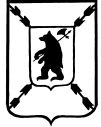 ЯРОСЛАВСКАЯ ОБЛАСТЬСОБРАНИЕ ДЕПУТАТОВПОШЕХОНСКОГО МУНИЦИПАЛЬНОГО  РАЙОНАР Е Ш Е Н И Е  20 июля  2023 года                                                                              №  255                                                                                                                                                           г. Пошехонье Об  утверждении Порядка предоставления дотаций на выравнивание бюджетной обеспеченности поселений из бюджета Пошехонского муниципального района           В соответствии со статьями 9 и 142.1 Бюджетного кодекса Российской Федерации, пунктом 20 части 1 статьи 15 и статьей 60 Федерального закона от 6 октября 2003 г. № 131-ФЗ «Об общих принципах организации местного самоуправления в Российской Федерации», Уставом Пошехонского муниципального района и Положением о бюджетном процессе в Пошехонском муниципальном районе Собрание  Депутатов Пошехонского муниципального района,	 Решило:1. Утвердить прилагаемый Порядок предоставления дотаций на выравнивание бюджетной обеспеченности поселений из бюджета Пошехонского муниципального района.2. Опубликовать настоящее решение в газете «Сельская новь» и на официальном сайте Администрации Пошехонского муниципального района в информационно-телекоммуникационной системе «Интернет».3. Контроль за исполнением данного решения возложить на управление финансов администрации Пошехонского муниципального района.4. Настоящее решение вступает в силу со дня официального опубликования. Глава Пошехонского муниципального района                                 Н.Н. БеловПриложение к решению Собрания  ДепутатовПошехонского муниципального районаот 20.07.2023года № 255	Порядокпредоставления дотаций на выравнивание бюджетной обеспеченности поселений из бюджета	Пошехонского муниципального района1. Общие положения           Настоящим Порядком, принятым в соответствии со статьями 9 и 142.1 Бюджетного кодекса Российской Федерации, пунктом 20 части 1 статьи 15 и статьей 60 Федерального закона от 6 октября 2003 г. № 131-ФЗ «Об общих принципах организации местного самоуправления в Российской Федерации», Уставом Пошехонского муниципального района и Положением о бюджетном процессе в Пошехонского муниципального районе, устанавливается порядок формирования и предоставления дотаций на выравнивание бюджетной обеспеченности поселений (далее - дотации) из бюджета	Пошехонского муниципального района.2. Определение общего объема и распределение дотаций2.1. Дотации из бюджета Пошехонского муниципального района предоставляются поселениям, входящим в состав Пошехонского муниципального района, в соответствии с требованиями статей 137 и 142.1 Бюджетного кодекса Российской Федерации.2.2. Порядок определения объема и распределения дотаций из бюджета Пошехонского муниципального района, в том числе порядок установления размера указанной дотации бюджету конкретного поселения, установлен Законом Ярославской области №40-з от 07.10.2008г. «О межбюджетных отношениях».2.3.	Исполнение полномочий органа местного самоуправления  Пошехонского муниципального района по выравниванию бюджетной обеспеченности поселений Пошехонского муниципального района осуществляется управлением финансов администрации Пошехонского муниципального района.2.4. Управление финансов администрации Пошехонского муниципального района в установленные сроки проводит расчет размера дотации бюджету каждого поселения.2.5. Расчет дотаций бюджету конкретного поселения включает в себя следующие процедуры:- сверку с органами местного самоуправления каждого из поселений исходных данных для проведения расчетов распределения дотаций, предоставляемых из бюджета  Пошехонского муниципального района;- проведение расчетов распределения дотаций;- доведение до поселений расчетов и результатов расчета распределения дотаций.2.6. Управление финансов администрации Пошехонского муниципального района составляет приложение к проекту решения о бюджете	Пошехонского муниципального района на очередной финансовый год и плановый период о распределении дотаций бюджетам поселений.2.7. Объем и распределение дотаций из бюджета Пошехонского муниципального района утверждаются решением о бюджете Пошехонского муниципального района на очередной финансовый год и плановый период. 3. Предоставление дотаций3.1. Предоставление дотаций из бюджета Пошехонского муниципального района осуществляется в текущем финансовом году управлением финансов администрации  Пошехонского муниципального района в объемах, установленных решением о бюджете Пошехонского муниципального района на текущий финансовый год.3.2. Дотации из бюджета Пошехонского муниципального района предоставляются в соответствии со сводной бюджетной росписью расходов бюджета Пошехонского муниципального района на текущий финансовый год, в которой объемы бюджетных ассигнований по дотации утверждаются в соответствии с объемами, утвержденными решением Собрания Депутатов Пошехонского муниципального района о бюджете Пошехонского муниципального района.3.3. Дотации из бюджета Пошехонского муниципального района перечисляются бюджетам поселений ежемесячно в срок до 25 числа текущего месяца в объеме 1/12 от утвержденного решением о бюджете Пошехонского муниципального района на текущий финансовый год объема дотации в соответствии с кассовым планом исполнения бюджета 	Пошехонского муниципального района на текущий финансовый год.3.4. В случаях возникновения в процессе исполнения бюджетов поселений временных кассовых разрывов, влекущих за собой возникновение просроченной задолженности по выплате заработной платы работникам муниципальных учреждений поселений, бюджетам таких поселений может быть увеличен размер ежемесячно предоставляемых дотаций в пределах неиспользованного остатка общего объема дотаций соответствующим поселениям в текущем финансовом году.Увеличение размера ежемесячно предоставляемой дотации бюджету поселения осуществляется путем внесения изменений в кассовый план исполнения бюджета Пошехонского муниципального района текущего финансового года по итогам рассмотрения управлением финансов администрации Пошехонского муниципального района обращения от соответствующего поселения Пошехонского муниципального района с расчетами и обоснованиями.В увеличении размера дотации бюджету поселения может быть отказано в случаях:- отсутствия обращений, а также обоснований расчетов поселения или несвоевременного их предоставления;- не подтверждения заявленного временного кассового разрыва по ожидаемым показателям;- отсутствия в бюджете Пошехонского муниципального района источника покрытия выплат в месяцы потребности.3.5. Дотации из бюджета Пошехонского муниципального района перечисляются в бюджет соответствующего поселения путем зачисления денежных средств на счет бюджета поселения, открытый в Управлении Федерального казначейства по Ярославской области, с отражением их в доходах соответствующего бюджета по кодам бюджетной классификации Российской Федерации.4. Ответственность и контроль за использованием дотаций4.1. Ответственность за использование полученных дотаций и соблюдение бюджетного законодательства несут соответствующие уполномоченные органы поселений в соответствии с законодательством Российской Федерации.4.2. Контроль за эффективным использованием средств бюджета Пошехонского муниципального района на предоставление дотаций поселениям возлагается на управление финансов администрации Пошехонского муниципального района.